EU – Prohlášení o shoděvydanépodle zákona č. 22/1997 Sb., o technických požadavcích na výrobky, v platném znění (dále jen „zákon“)	BEMETA DESIGN s.r.o.	Žatčany 60, 664 53, Žatčany, Česká republikatímto potvrzuje, že na výrobcíchnázev:	Chromované koupelnové doplňky, nerezové doplňkytyp:	Řady OMEGA, BETA, NEO, PLAZA, OVAL, ORGANIC, CREATIVE, CYTRO, TREND-I, RAWELL, ALFA, RETRO, DARK, VIA, NIKI, SPRCHOVÝ PROGRAM, NERO, KERA, TASI, FIX, SOLO, WHITE, RAWELL, GALLA, GAMMA, NIVA, VISTA, SAMOSTATNĚ STOJÍCÍ DOPLŇKY, KOSMETICKÁ ZRCÁTKA, HELP program, VÝKLOPNÉ ZRCADLO HELP, SEDÁTKO A STOLIČKA z řady HELP, HOTELOVÉ VYBAVENÍ – POUZE NEELEKTRICKÉ POLOŽKYurčení:	koupelnové doplňkybylo posouzeno provedení shody a jejich vlastností s požadavky stanovenými zákonem a technickými předpisy, a to postupy dle:zákona č. 102/2001 Sb., § 3, v platném zněnízákona č. 89/2012 Sb., občanského zákoníku, ustanoveních § 2939 až § 2943 v účinném zněnía prohlašuje,že vlastnosti výrobků splňují základní požadavky stanovené uvedenými zákony, že jsou při uvedeném způsobu bezpečné, a že byla přijata opatření zabezpečující shodu se základními požadavky pro všechny tyto výrobky uvedené na trh.Při posouzení shody byla použita norma:ČSN EN ISO 1456/2010Datum a místo vydání prohlášení: 5. 1. 2021, ŽatčanyOdpovědná osoba: 	jméno: Zdeněk Žalkovský
funkce: jednatel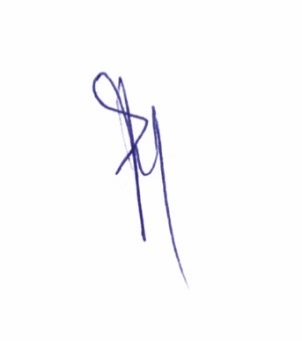 Podpis: …………………………………….